Приложение 3                                                 Работа  2.1 вариант.Закончи предложение.  Сила, с которой тело действует на опору,  называется … А. Сила Архимеда          Б.  Сила тяжести          В.  Сила упругостиГ.  Вес тела                 Д.  Сила тренияВыберите правильный рисунок,  на котором изображен вес кастрюли:А.                                                                   Б.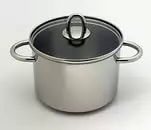 Выбери формулу,  по которой вычисляется вес тела:А.   ρ = m/V          Б.   υ = s/t           В.  F = kΔl           Г.  P = mg        Д.   F = mg Прибор, для измерения веса тела, называется …  
            А.  Барометр        Б.  Динамометр        В.  Мензурка        Г.   ВесыВ каких единицах может быть определён вес тела.
 Выберите ответ.А.  кг            Б. Н            В. м/с            Г.  кг/м3  Изобразите магический треугольник: Где будет больше вес тела: А. На экваторе Земли                     Б.  На полюсе ЗемлиРабота 2.2 вариант.Закончи предложение.  Сила, с которой тело действует на подвес,  называется … А. Сила Архимеда             Б.  Сила трения          В.  Сила упругостиГ.  Сила тяжести            Д.  Вес телаВыберите правильный рисунок,  на котором изображен вес портфеля:А.                              Б.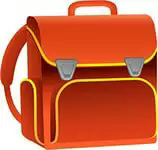 Выбери формулу,  по которой вычисляется вес тела:А.   ρ = m/V          Б.   υ = s/t           В.  P = mg        Г.  F = kΔl           Д.   F = mg Прибор, которым можно измерить вес тела, называется …  А.  Барометр            Б.  Весы             В.  Мензурка             Г.  Динамометр В каких единицах может быть определён вес тела. Выберите ответ.А. 3кг          Б. 8 м/с           В. 70Н           Г.  1000кг/м3  Изобразите магический треугольник:Где будет больше вес тела: А. У подножия горы        Б.  На вершине горы